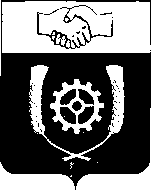      РОССИЙСКАЯ ФЕДЕРАЦИЯ                                    АДМИНИСТРАЦИЯ   МУНИЦИПАЛЬНОГО РАЙОНА                КЛЯВЛИНСКИЙ                Самарской области              ПОСТАНОВЛЕНИЕ                 18.09.2020 г. №385О внесении изменений в постановление администрации муниципального района Клявлинский от 07.05.2018 г. №172/1 «Об утверждении Порядка проведения оценки регулирующего воздействия проектов муниципальных нормативных правовых актов муниципального района Клявлинский, затрагивающих вопросы осуществления предпринимательской и инвестиционной деятельности, разрабатываемых администрацией муниципального района Клявлинский,и экспертизы муниципальных нормативных правовых актов муниципального района Клявлинский, затрагивающих вопросы осуществления предпринимательской и инвестиционной деятельности, разработанных администрацией муниципального района КлявлинскийВ целях реализации Федерального закона от 06.10.2003 N 131-ФЗ "Об общих принципах организации местного самоуправления в Российской Федерации", Закона Самарской области от 14.11.2014 N 117-ГД "Об установлении правовых основ проведения органами местного самоуправления в Самарской области оценки регулирующего воздействия проектов муниципальных нормативных правовых актов, затрагивающих вопросы осуществления предпринимательской и инвестиционной деятельности, и экспертизы муниципальных нормативных правовых актов, затрагивающих вопросы осуществления предпринимательской и инвестиционной деятельности", на основании Постановления Правительства Самарской области от 24.06.2014 N 352 "Об организации системы проведения оценки регулирующего воздействия проектов нормативных правовых актов Самарской области, затрагивающих вопросы осуществления предпринимательской и инвестиционной деятельности, и экспертизы нормативных правовых актов Самарской области, затрагивающих вопросы осуществления предпринимательской и инвестиционной деятельности", руководствуясь Уставом муниципального района Клявлинский Самарской области, Администрация муниципального района Клявлинский ПОСТАНОВЛЯЕТ : 1. Внести следующие изменения в постановление администрации муниципального района Клявлинский от 07.05.2018 г. №172/1 «Об утверждении Порядка проведения оценки регулирующего воздействия проектов муниципальных нормативных правовых актов муниципального района Клявлинский, затрагивающих вопросы осуществления предпринимательской и инвестиционной деятельности, разрабатываемых администрацией муниципального района Клявлинский, и экспертизы муниципальных нормативных правовых актов муниципального района Клявлинский, затрагивающих вопросы осуществления предпринимательской и инвестиционной деятельности, разработанных администрацией муниципального района Клявлинский» :- в пункте 2.5. Порядка слова «не позднее 5 рабочих дней со дня размещения» заменить на слова «не позднее 3 рабочих дней со дня размещения»;- в пункте 2.6. Порядка слова «менее чем за 7 дней» заменить на слова «менее чем за 10 дней», слова «продлевается до 7 дней» заменить на слова «продлевается до 10 дней»;         - подпункты «а» и «б» пункта 2.9. Порядка изложить в следующей редакции :          «а) 10 рабочих дней - для проектов нормативных правовых актов, содержащих положения, имеющие высокую или среднюю степень регулирующего воздействия;б) 5 рабочих дней - для проектов нормативных актов, содержащих положения, имеющие низкую степень регулирующего воздействия (в случае принятия органом, проводящим ОРВ, решения о проведении публичных консультаций);2. Разместить настоящее постановление на официальном сайте администрации муниципального района Клявлинский в информационно-телекоммуникационной сети «Интернет».3. Настоящее постановление вступает в силу со дня его принятия.         4. Контроль за выполнением настоящего постановления возложить на ведущего специалиста по экономике и финансам администрации муниципального района Клявлинский	 Ильину Е.Е.Князева Г.В.       Глава муниципального        района Клявлинский              И.Н. Соловьев 